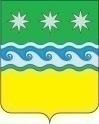 КОНТРОЛЬНО-СЧЕТНЫЙ ОРГАН ЗАВИТИНСКОГО МУНИЦИПАЛЬНОГО ОКРУГА676870 г. Завитинск ул. Куйбышева, 44 тел. (41636) 22-8-80 E-mail: ksozavit@yandex.ruЗАКЛЮЧЕНИЕ № 11на проект решения «О внесении изменений в решение Совета народных депутатов Завитинского муниципального округа от 22.12.2021№ 59/8 «Об утверждении бюджета Завитинского муниципального округа на 2022 год и плановый период 2023-2024 годов»08.06.2022 г.                                                                                 г. ЗавитинскЗаключение Контрольно-счетного органа Завитинского муниципального округа на проект решения «О внесении изменений в решение Совета народных депутатов Завитинского муниципального округа от 22.12.2021№ 59/8 «Об утверждении бюджета Завитинского муниципального округа на 2022 год и плановый период 2023-2024 годов» подготовлено в соответствии с Бюджетным кодексом Российской Федерации, Положением «О бюджетном процессе в Завитинском муниципальном округе Амурской области», Положением «О Контрольно-счетном органе Завитинского муниципального округа».К проекту решения о внесении изменений в решение о бюджете на 2022 год и плановый период 2023-2024 годов представлена пояснительная записка с обоснованием предлагаемых изменений. Изменения, вносимые в решение о бюджете, обусловлены необходимостью уточнения плановых показателей по расходной частям  бюджета Завитинского муниципального округа  на 2022 год и в источники погашения дефицита бюджета.Таблица №1тыс. руб.По результатам экспертизы проекта решения Контрольно-счётный орган установил:1. Решением о бюджете на 2022 год и плановый период 2023-2024 годы (в редакции 28.04.2022 № 104/1), были утверждены доходы бюджета 2022 года в сумме 999099,7 тыс. рублей. В представленном к рассмотрению проекте решения данная характеристика бюджета не меняется.2. Решением о бюджете в последней редакции утверждены расходы бюджета на 2022 год в сумме  1055797,0тыс. рублей. В  представленном к рассмотрению проекте решения, расходы бюджета муниципального округа увеличены на 55000,0 тыс. рублей (или на 5,2%) и составляют 1110797,0тыс. рублей.  Изменения структуры расходов бюджета в разрезе ведомственной классификации по главным распорядителям средств бюджета представлены в таблице № 3.Таблица № 3тыс. рублей Предлагаемые изменения в проекте решения о бюджете на 2022 год в разрезе ведомственной структуры расходов характеризуются тем, что бюджетные ассигнования главных распорядителей средств бюджета муниципального округа планируется увеличить на сумму 55000,0 тыс. рублей.В разрезе главных распорядителей бюджетных средств в бюджет Завитинского муниципального округа на 2022 год предлагается внести следующие изменения:1) Администрация Завитинского муниципального округа – увеличить расходы на 56000,0 тыс. рублей (на 12,6%), в том числе по разделу 05 «Жилищно-коммунальное хозяйство» увеличить  на 56000,0тыс. рублей (на модернизацию участков городских сетей водоснабжения и водоотведения г. Завитинска в сумме 42198,7 тыс. рублей, на мероприятия по подготовке документов и разработке проектов по реконструкции объектов ЖКХ в сумме 13801,3тыс. рублей).2)  Отдел образования администрации Завитинского муниципального округа Амурской области – уменьшить расходы на 2000,0 тыс. рублей или на 0,4%, в том числе:- на реализацию мероприятий в рамках муниципальной программы "Развитие физической культуры и спорта в Завитинском муниципальном округе" уменьшить  на 2000,0 тыс. рублей на мероприятие "Строительство, реконструкция и ремонт спортивных сооружений" (ремонт стадиона «Факел»);3) Финансовому отделу администрации Завитинского муниципального округа  - увеличить  на 1000,0 тыс. рублей или  на 10,1%, на обслуживание муниципального долга.3. Муниципальный долгПо состоянию на 01.01.2022 долг  по муниципальным заимствованиям у муниципального образования отсутствовал. Проектом решения предлагается утвердить программу внутренних заимствований на 2022 год, согласно которой планируется осуществить привлечение кредитов  кредитных организаций в валюте РФ  в сумме 56000,0 тыс. рублей (в последней редакции сумма привлеченных кредитов составляла 1000,0 рублей) и установить верхний предел муниципального внутреннего долга Завитинского муниципального округа по состоянию на 01.01.2023 в сумме 56000,0 рублей, объем расходов на обслуживание муниципального долга Завитинского муниципального округа на 2022 год  в сумме 1000,0 рублей.Согласно с. 107.1 БК РФ  осуществление муниципальных заимствований возможно только после оценки долговой устойчивости муниципального образования министерством финансов Амурской области. Приказом министерства финансов области от 12.04.2022 № 110 утвержден перечень муниципальных образований области по группам долговой устойчивости, согласно которому Завитинскому муниципальному округу присвоен высокий уровень долговой устойчивости, что дает муниципальному образованию право  осуществления муниципальных заимствований.Предлагаемый к установлению верхний предел муниципального долга по состоянию на 01.01.2023 и объем расходов на обслуживание муниципального долга  соответствует ст. 107 БК  РФ.В соответствии с ч. 11 ст. 107  БК РФ  муниципальные внутренние заимствования осуществляются целях финансирования дефицита местного бюджета, погашения долговых обязательств  муниципального образования, пополнения в течение финансового года остатков средств на счетах и местного бюджета соответственно, что не предполагает установление новых расходных обязательств за счет привлеченных кредитных средств. Соответственно увеличение расходной части бюджета (установление новых расходных обязательств) за счет привлечения кредитных средств не возможно.4. Решением о бюджете на 2022 год в последней редакции утвержден дефицит бюджета Завитинского муниципального округа в сумме 56697,3 тыс. рублей. Проектом решения о внесении изменений в решение о бюджете предлагается увеличить дефицит бюджета на 55000,0 тыс. рублей и установить в сумме 111697,3 тыс. рублей. Источником погашения дефицита бюджета предлагается установить:-изменение остатков денежных средств на счетах по учету денежных средств (за счет остатков денежных средств на счетах муниципальных образований, преобразованных в Завитинский муниципальный округ), в сумме 55697,3 тыс. рублей;-разница между привлеченными и погашенными муниципальным образованием кредитами от кредитных организаций в валюте Российской Федерации в сумме 56000,0 тыс. рублей.Состав источников соответствует ст. 96 Бюджетного кодекса РФ.Дефицит местного бюджета не должен превышать 10 процентов утвержденного общего годового объема доходов местного бюджета без учета утвержденного объема безвозмездных поступлений и (или) поступлений налоговых доходов по дополнительным нормативам отчислений. В случае снижения остатков средств на счетах по учету средств местного бюджета дефицит местного бюджета может превысить  данные ограничения в пределах суммы снижения остатков средств на счетах по учету средств местного бюджета. Объем  поступлений без учета утвержденного объема безвозмездных поступлений и без учета дополнительного норматива отчислений  составляет 113237,8 тыс. рублей.  Сумма остатков денежных средств на счетах муниципальных образований, преобразованных в Завитинский муниципальный округ - 55697,3 тыс. рублей.В нарушение ч. 3 ст. 92.1 Бюджетного кодекса РФ, предлагаемый к утверждению дефицит бюджета превышает  предельно  допустимые размер на 44676,22 тыс. рублей.Выводы: В Проекте решения, представленном на рассмотрение Совета народных депутатов Завитинского муниципального округа, в нарушение ч. 3 ст. 92.1  Бюджетного кодекса РФ, размер предлагаемого к утверждению  дефицита (превышение расходов над доходами) превышает предельно допустимый размер.Контрольно-счетный орган Завитинского муниципального округа считает не возможным принятие решения «О внесении изменений в решение Совета народных депутатов Завитинского муниципального округа от 22.12.2021 № 59/8 «Об утверждении бюджета Завитинского муниципального округа на 2022 год и плановый период 2023-2024 годов» (с учетом изм. от 17.02.2022 № 80/9, от 28.04.2022 № 104/1)» в представленной редакции.  Председатель Контрольно-счетногооргана Завитинского муниципального округа                       Е. К. КазадаеваНаименованиеУтверждено решением о бюджете,С учётом изменений согласно представленному проектуОтклонение(+ увеличение,- уменьшение),Прогнозируемый общий объем доходов бюджета муниципального округа999099,7999099,70,0Общий объем расходов бюджета муниципального округа1055797,01110797,0+55000Дефицит бюджета (профицит (-))56697,3111697,3+55000,0Наименование главного распорядителякодУтверждено на 2021 годПроект решенияРезультат (+,-)Контрольно-счетный орган Завитинского муниципального округа11483,81483,8-248,4Администрация Завитинского муниципального округа2443480,8499480,8+56000,0Комитет по управлению имуществом Завитинского муниципального округа Амурской области321533,921533,90,0Финансовый отдел администрации Завитинского муниципального округа Амурской области49807,910807,91000Отдел образования администрации Завитинского муниципального округа Амурской области5495012,6493012,6-2000,0Совет народных депутатов Завитинского муниципального округа82365,72365,70Муниципальное казенное учреждение централизованная бухгалтерия Завитинского муниципального округа Амурской области2482112,382112,30Итого10557971110797+55000,0